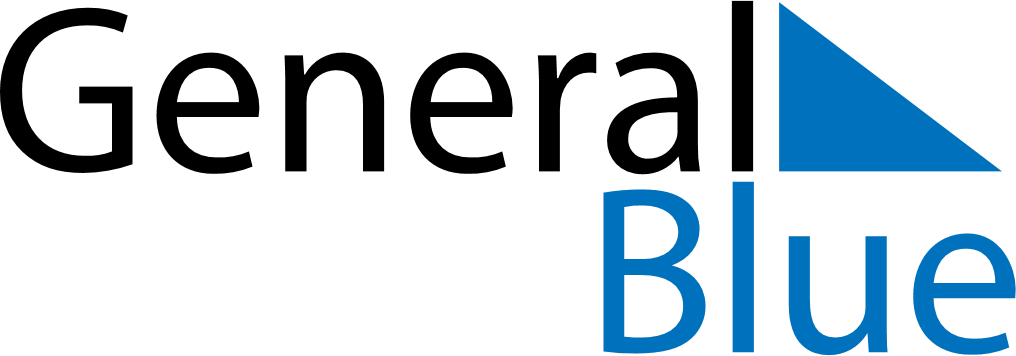 October 2021October 2021October 2021October 2021October 2021October 2021GermanyGermanyGermanyGermanyGermanyGermanySundayMondayTuesdayWednesdayThursdayFridaySaturday123456789National Holiday10111213141516171819202122232425262728293031NOTES